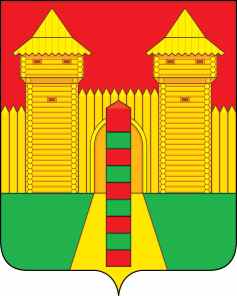 АДМИНИСТРАЦИЯ  МУНИЦИПАЛЬНОГО  ОБРАЗОВАНИЯ «ШУМЯЧСКИЙ  РАЙОН» СМОЛЕНСКОЙ  ОБЛАСТИРАСПОРЯЖЕНИЕот 21.10.2021г.  № 373-р           п. ШумячиВ соответствии с Уставом муниципального образования «Шумячский район» Смоленской области 1. Признать утратившим силу распоряжение Администрации муниципального образования «Шумячский район» Смоленской области от 13.11.2019 г. № 379-р «О создании рабочей группы по вопросам оказания имущественной поддержки субъектам малого и среднего предпринимательства на территории муниципального образования «Шумячский район» Смоленской области».2. Настоящее распоряжение вступает в силу со дня его подписания. Глава муниципального образования «Шумячский район» Смоленской области                                             А.Н. ВасильевО признании утратившим силу распоряжение Администрации муниципального образования «Шумячский район» Смоленской области от 13.11.2019г. № 379-р 